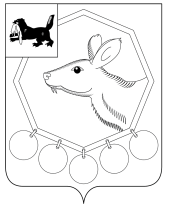 РОССИЙСКАЯ  ФЕДЕРАЦИЯИРКУТСКАЯ ОБЛАСТЬМУНИЦИПАЛЬНОЕ ОБРАЗОВАНИЕ «БАЯНДАЕВСКИЙ РАЙОН»ПОСТАНОВЛЕНИЕ МЭРАот «05» декабря 2012 г. № 236     	                  				                с. БаяндайО ВНЕСЕНИИ ИЗМЕНЕНИЙ В МУНИЦИПАЛЬНУЮ ПРОГРАММУ«ПРОФИЛАКТИКА ПРАВОНАРУШЕНИЙ В БАЯНДАЕВСКОМ РАЙОНЕ НА 2013 ГОД»Руководствуясь ст.ст. 34, 48 Устава муниципального образования «Баяндаевский район» постановляю:1. Внести изменения в муниципальную программу «Профилактика правонарушений в Баяндаевском районе на 2013 год», утвержденную постановлением Мэра от 08.11.2012 г. № 214 (Приложение № 1).2. Настоящее постановление подлежит официальному опубликованию в газете «Заря», а также на официальном сайте МО «Баяндаевский район».3. Контроль за исполнением настоящего постановления оставляю за собой.Мэр МО «Баяндаевский район»А.П. ТАБИНАЕВПриложение № 1к постановлению Мэра МО «Баяндаевский район» от «05» декабря 2012 № 236Изменения, внесенные в муниципальную программу«Профилактика правонарушений в Баяндаевском районе на 2013 год», утвержденную постановлением Мэра муниципального образования «Баяндаевский район» от 08.11.2012 г. № 214В Паспорте целевой программы Приложения № 1 к Постановлению об утверждении муниципальной целевой программы (далее – Приложение № 1): Подпункт 4 в разделе «Исполнители программы» исключить;  В разделе «Исполнители Программы» добавить следующих исполнителей: ОГУ «Центр профилактики наркомании», ОГУ КЦСОН «Баяндаевского и Эхирит-Булагатского районов», Центр занятости населения (далее – ЦЗН), Детская юношеская спортивная школа (далее - ДЮСШ), Уголовно-исполнительная инспекция (далее – УИИ);В абзаце 1 раздела 5 Приложения № 1 слово «МВК» исключить, добавить следующих исполнителей: ОГУ «Центр профилактики наркомании», ОГУ КЦСОН «Баяндаевского и Эхирит-Булагатского районов», ЦЗН, ДЮСШ, УИИ;В разделе 7 Приложения № 1: В подпункте 3 абзаца 1 слово «ежеквартально» заменить на слова «2 раза в год»; В абзаце 2 слово «ежеквартально» заменить на слова «2 раза в год»; В абзаце 5 слово «квартала» заменить на слово «полугодия»;В подпункте 3 пункта 1 раздела 8 в столбце «Исполнители программных мероприятий» Приложения № 1 исключить слова «прокуратура района».Мэр МО «Баяндаевский район»А.П. ТАБИНАЕВ